Zhiibiin!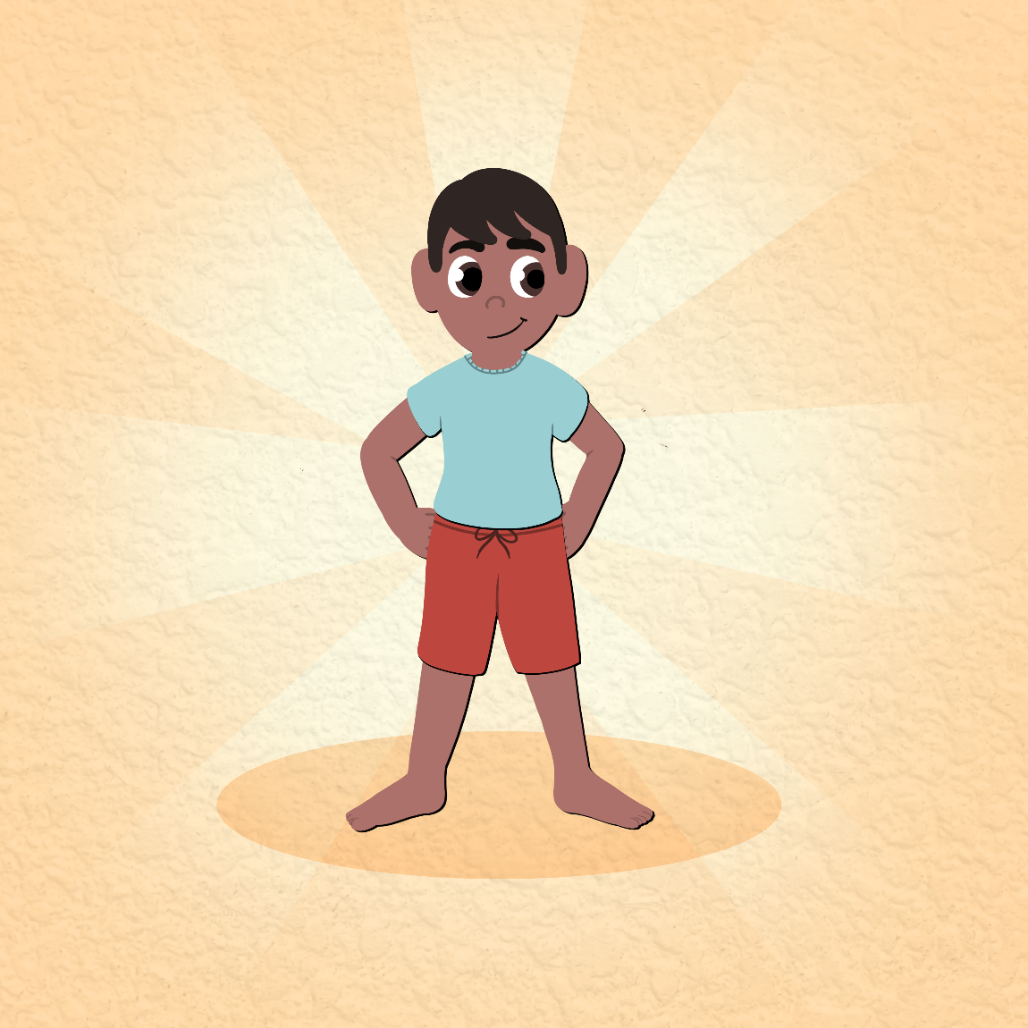 	Zhiibiin! 	Stretch!	zhiibigaadenin	stretch your legs		zhiibininjiinin	stretch your fingers	zhiibinikenin	stretch your arms	zhiibaawaganenin	stretch your back	zhiibizidenin	stretch your feet	zaaminan	touch it/them (inanimate)	zaamin	touch it/them (animate)	 Use ‘zaaminan’ or ‘zaamin’, and the ‘Giin’ column to teach children 
their body parts. You can say “zaaminan gishtigwaan” and they 
will learn to touch their head. Body PartNiin - MeGiin - YouWiin - S/heBodyniiyawgiiyawwiiyawHeadnishtigwaangishtigwaanoshtigwaanEye(s)nishkiinzhig(oon)gishkiinzhig(oon)oshkiinzhig(oon)Ear(s)nitawag(an)gitawag(an)otawag(an)NoseinjaangijaanojaanMouthnindoongidoonodoonArm(s)ninik(an)ginik(an)onik(an)Hand(s)nininj(iin)gininj(iin)oninj(iin)Finger(s)nininjiins(an)gininjiins(an)oninjiins(an)StomachnimisadgimisadomisadBacknipikwangipikwanopikwanLeg(s)nikaad(an)gikaad(an)okaad(an)Knee(s)ingidig(oog)gidig(oog)ogidig(oog)Foot(Feet)nizid(an)gizid(an)ozid(an)Toe(s)nizidens(an)gizidens(an)ozidens(an)